Раскрасить картинки,  которые начинаются на звук [э]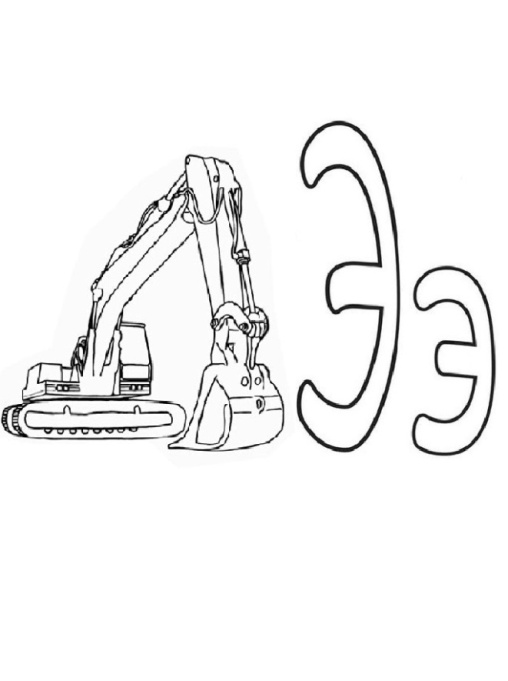 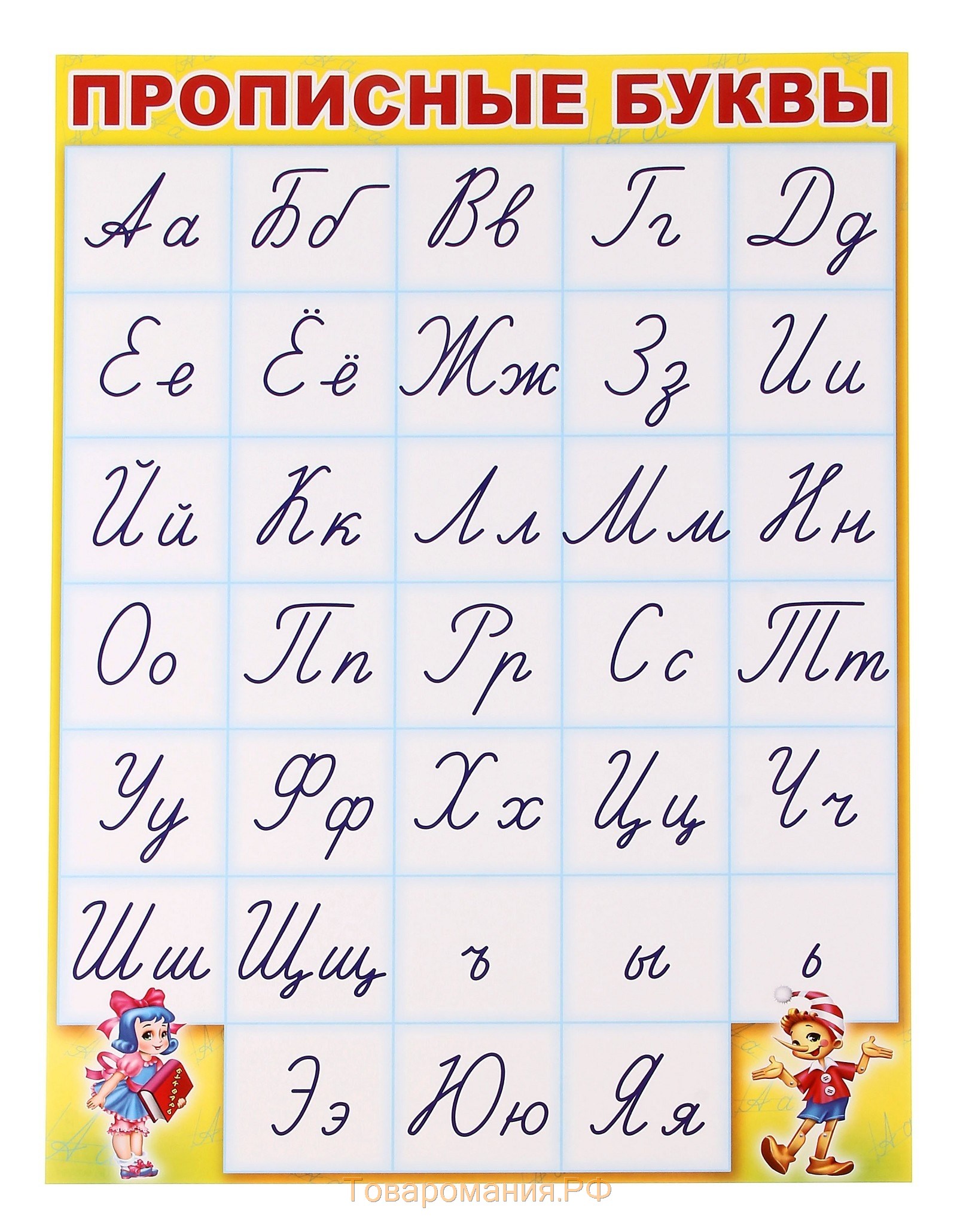 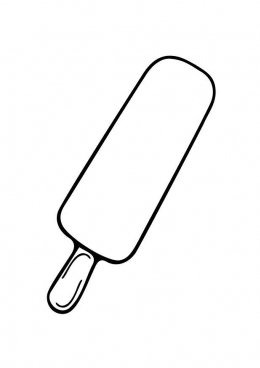 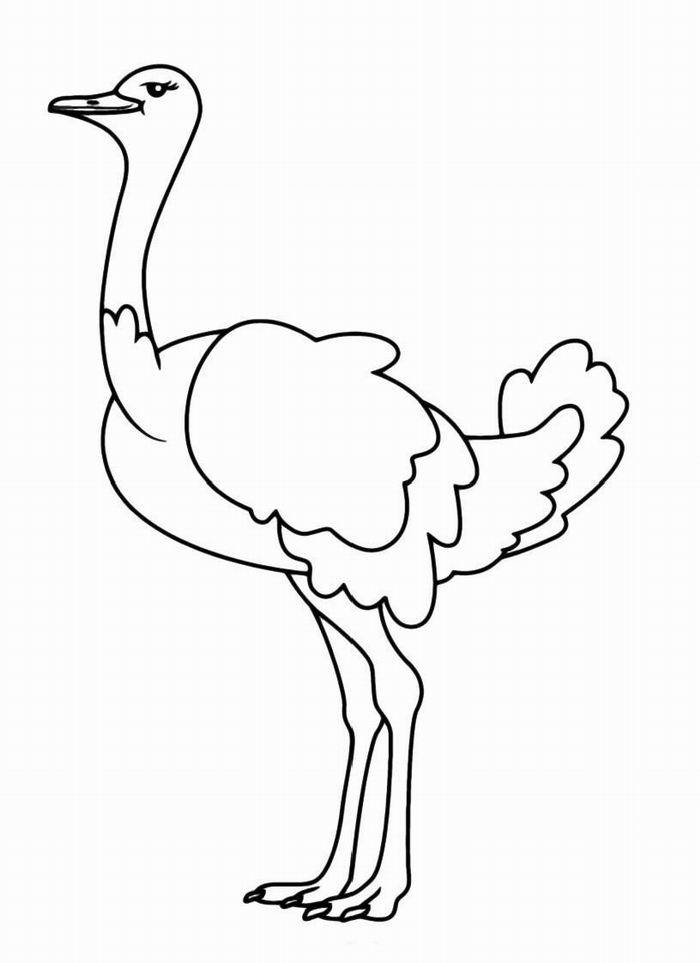 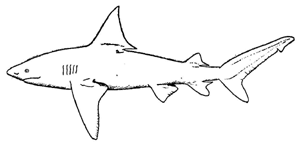 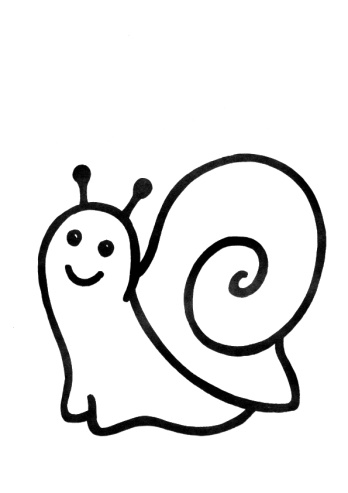 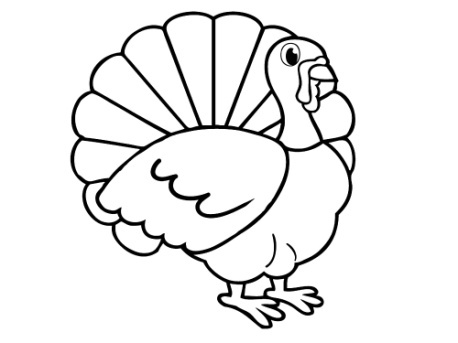 